
Please tick () an option:
17. 	I hereby certify that the foregoing statements and answers are true, complete and correct to the best of my knowledge and belief and can be verified at any time.18. 	By giving your consent, you agree to your data being used for recruitment and employment purposes. In order to maximize your opportunities to work with APEC Secretariat, you are encouraged to keep the information provided to us, up to date at all times. You are responsible for ensuring that the personal data is correct and true. I hereby give consent to my data provided in this application being collected, used and processed for the purpose of internship, recruitment and employment and I hereby give my consent to the company to check my employment records with my school, previous employers if required.  I am aware that any false or misleading statements made by me will be cause for dismissal if employed.._____________________________________________		        _____________________Name /   Signature of applicant				   	 	Date (dd/mm/yyyy)NotesBefore sending this application, please use the following checklist to verify whether you have completed all the necessary steps: All questions in the form have been answered  Your curriculum vitae is attached. A cover letter stating your interest and why you are seeking remote internship with APEC Secretariat.  You have agreed and signed the form (on item no. 17 and 18) Reference and Forms:  APEC Secretariat Remote Internship ProgramAPEC Secretariat Internship Program Application FormAnnex A : Undertaking By Remote InternAnnex B - Remote Intern Feedback Form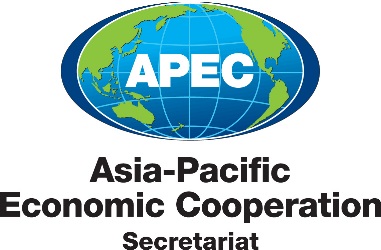 Asia-Pacific Economic CooperationSecretariat35 Heng Mui Keng Terrace  119616Telephone: (65) 6891 9600 Facsimile: (65) 6891 9690 E-mail: admin-recruit@apec.org Website: www.apec.orgAPEC Secretariat Internship Program Application Form*Remote Internship*This option applies only to applicants outside of Singapore.In-Person InternshipI. PERSONAL DATAI. PERSONAL DATAI. PERSONAL DATAI. PERSONAL DATAI. PERSONAL DATAI. PERSONAL DATAI. PERSONAL DATA1. Family name (surname):1. Family name (surname):1. Family name (surname):2. Given name: 2. Given name: 2. Given name: 2. Given name: 3. Nationality3. Nationality3. Nationality4. Mobile number / Email4. Mobile number / Email4. Mobile number / Email4. Mobile number / Email5. Address:5. Address:5. Address:5. Address:5. Address:5. Address:5. Address:II. EDUCATION, EMPLOYMENT AND PERSONAL SKILLS INFORMATIONII. EDUCATION, EMPLOYMENT AND PERSONAL SKILLS INFORMATIONII. EDUCATION, EMPLOYMENT AND PERSONAL SKILLS INFORMATIONII. EDUCATION, EMPLOYMENT AND PERSONAL SKILLS INFORMATIONII. EDUCATION, EMPLOYMENT AND PERSONAL SKILLS INFORMATIONII. EDUCATION, EMPLOYMENT AND PERSONAL SKILLS INFORMATIONII. EDUCATION, EMPLOYMENT AND PERSONAL SKILLS INFORMATIONHigher education (college/university):Clearly state the title of the degree(s), the exact starting date and the date when the degree of the current program enrollment (‘education to be completed’) will be obtained. Proof of enrollment in a second university level program (for instance a master’s degree program) or higher education (for instance a Ph.D. program) during the requested internship period may be required at a later stage in the selection process.Higher education (college/university):Clearly state the title of the degree(s), the exact starting date and the date when the degree of the current program enrollment (‘education to be completed’) will be obtained. Proof of enrollment in a second university level program (for instance a master’s degree program) or higher education (for instance a Ph.D. program) during the requested internship period may be required at a later stage in the selection process.Higher education (college/university):Clearly state the title of the degree(s), the exact starting date and the date when the degree of the current program enrollment (‘education to be completed’) will be obtained. Proof of enrollment in a second university level program (for instance a master’s degree program) or higher education (for instance a Ph.D. program) during the requested internship period may be required at a later stage in the selection process.Higher education (college/university):Clearly state the title of the degree(s), the exact starting date and the date when the degree of the current program enrollment (‘education to be completed’) will be obtained. Proof of enrollment in a second university level program (for instance a master’s degree program) or higher education (for instance a Ph.D. program) during the requested internship period may be required at a later stage in the selection process.Higher education (college/university):Clearly state the title of the degree(s), the exact starting date and the date when the degree of the current program enrollment (‘education to be completed’) will be obtained. Proof of enrollment in a second university level program (for instance a master’s degree program) or higher education (for instance a Ph.D. program) during the requested internship period may be required at a later stage in the selection process.Higher education (college/university):Clearly state the title of the degree(s), the exact starting date and the date when the degree of the current program enrollment (‘education to be completed’) will be obtained. Proof of enrollment in a second university level program (for instance a master’s degree program) or higher education (for instance a Ph.D. program) during the requested internship period may be required at a later stage in the selection process.Higher education (college/university):Clearly state the title of the degree(s), the exact starting date and the date when the degree of the current program enrollment (‘education to be completed’) will be obtained. Proof of enrollment in a second university level program (for instance a master’s degree program) or higher education (for instance a Ph.D. program) during the requested internship period may be required at a later stage in the selection process.6. Education (Most Current):6. Education (Most Current):6. Education (Most Current):6. Education (Most Current):6. Education (Most Current):6. Education (Most Current):6. Education (Most Current):InstitutionName, city, countryInstitutionName, city, countryAttendedAttendedAttendedDegrees obtainedMajor subjects of studyInstitutionName, city, countryInstitutionName, city, countryFrom (mm/yy)From (mm/yy)To (mm/yy)Degrees obtainedMajor subjects of study7. Completed education:7. Completed education:8. Computer skills: MS Office MS Office Internet research / Authoring Internet research / Authoring Database Others:Programing LanguagePls specify:Pls specify:9. Publications (if any):9. Publications (if any):9. Publications (if any):9. Publications (if any):9. Publications (if any):9. Publications (if any):9. Publications (if any):10. Scholarships/awards:10. Scholarships/awards:10. Scholarships/awards:10. Scholarships/awards:10. Scholarships/awards:10. Scholarships/awards:10. Scholarships/awards:11. Knowledge of languages:LiteracyLiteracyLiteracyWrittenWrittenWrittenWrittenSpokenSpokenSpoken11. Knowledge of languages:FluentGoodFairFluentFluentGoodFairFluentGoodFairMother tongue (please specify): English:Others (please specify): 12. Career plans:12. Career plans:12. Career plans:12. Career plans:12. Career plans:12. Career plans:12. Career plans:12. Career plans:12. Career plans:12. Career plans:12. Career plans:III. INTERNSHIP INFORMATIONIII. INTERNSHIP INFORMATIONIII. INTERNSHIP INFORMATIONIII. INTERNSHIP INFORMATIONIII. INTERNSHIP INFORMATIONIII. INTERNSHIP INFORMATIONIII. INTERNSHIP INFORMATIONIII. INTERNSHIP INFORMATIONIII. INTERNSHIP INFORMATIONIII. INTERNSHIP INFORMATIONIII. INTERNSHIP INFORMATION13. Preferred work assignment:Please indicate by numbering in the order of preference three (3) main areas in which you would like to be considered for an internship.     	Administration	     	Communications and public affairs     	Economic research	     	Financial management	     	Information technology	     	Project management     	Public information/ Journalism	     	Human Resources13. Preferred work assignment:Please indicate by numbering in the order of preference three (3) main areas in which you would like to be considered for an internship.     	Administration	     	Communications and public affairs     	Economic research	     	Financial management	     	Information technology	     	Project management     	Public information/ Journalism	     	Human Resources13. Preferred work assignment:Please indicate by numbering in the order of preference three (3) main areas in which you would like to be considered for an internship.     	Administration	     	Communications and public affairs     	Economic research	     	Financial management	     	Information technology	     	Project management     	Public information/ Journalism	     	Human Resources13. Preferred work assignment:Please indicate by numbering in the order of preference three (3) main areas in which you would like to be considered for an internship.     	Administration	     	Communications and public affairs     	Economic research	     	Financial management	     	Information technology	     	Project management     	Public information/ Journalism	     	Human Resources13. Preferred work assignment:Please indicate by numbering in the order of preference three (3) main areas in which you would like to be considered for an internship.     	Administration	     	Communications and public affairs     	Economic research	     	Financial management	     	Information technology	     	Project management     	Public information/ Journalism	     	Human Resources13. Preferred work assignment:Please indicate by numbering in the order of preference three (3) main areas in which you would like to be considered for an internship.     	Administration	     	Communications and public affairs     	Economic research	     	Financial management	     	Information technology	     	Project management     	Public information/ Journalism	     	Human Resources13. Preferred work assignment:Please indicate by numbering in the order of preference three (3) main areas in which you would like to be considered for an internship.     	Administration	     	Communications and public affairs     	Economic research	     	Financial management	     	Information technology	     	Project management     	Public information/ Journalism	     	Human Resources13. Preferred work assignment:Please indicate by numbering in the order of preference three (3) main areas in which you would like to be considered for an internship.     	Administration	     	Communications and public affairs     	Economic research	     	Financial management	     	Information technology	     	Project management     	Public information/ Journalism	     	Human Resources13. Preferred work assignment:Please indicate by numbering in the order of preference three (3) main areas in which you would like to be considered for an internship.     	Administration	     	Communications and public affairs     	Economic research	     	Financial management	     	Information technology	     	Project management     	Public information/ Journalism	     	Human Resources13. Preferred work assignment:Please indicate by numbering in the order of preference three (3) main areas in which you would like to be considered for an internship.     	Administration	     	Communications and public affairs     	Economic research	     	Financial management	     	Information technology	     	Project management     	Public information/ Journalism	     	Human Resources13. Preferred work assignment:Please indicate by numbering in the order of preference three (3) main areas in which you would like to be considered for an internship.     	Administration	     	Communications and public affairs     	Economic research	     	Financial management	     	Information technology	     	Project management     	Public information/ Journalism	     	Human Resources14. Please indicate in order of preference your availability for the internship:Please indicate by numbering in the order of preference. With ‘1’ as the most preferred choice and ‘4’ as the least preferred.14. Please indicate in order of preference your availability for the internship:Please indicate by numbering in the order of preference. With ‘1’ as the most preferred choice and ‘4’ as the least preferred.14. Please indicate in order of preference your availability for the internship:Please indicate by numbering in the order of preference. With ‘1’ as the most preferred choice and ‘4’ as the least preferred.14. Please indicate in order of preference your availability for the internship:Please indicate by numbering in the order of preference. With ‘1’ as the most preferred choice and ‘4’ as the least preferred.14. Please indicate in order of preference your availability for the internship:Please indicate by numbering in the order of preference. With ‘1’ as the most preferred choice and ‘4’ as the least preferred.14. Please indicate in order of preference your availability for the internship:Please indicate by numbering in the order of preference. With ‘1’ as the most preferred choice and ‘4’ as the least preferred.14. Please indicate in order of preference your availability for the internship:Please indicate by numbering in the order of preference. With ‘1’ as the most preferred choice and ‘4’ as the least preferred.14. Please indicate in order of preference your availability for the internship:Please indicate by numbering in the order of preference. With ‘1’ as the most preferred choice and ‘4’ as the least preferred.14. Please indicate in order of preference your availability for the internship:Please indicate by numbering in the order of preference. With ‘1’ as the most preferred choice and ‘4’ as the least preferred.14. Please indicate in order of preference your availability for the internship:Please indicate by numbering in the order of preference. With ‘1’ as the most preferred choice and ‘4’ as the least preferred.14. Please indicate in order of preference your availability for the internship:Please indicate by numbering in the order of preference. With ‘1’ as the most preferred choice and ‘4’ as the least preferred.15. Other relevant information:Have you ever been arrested, indicted or summoned into court as a defendant in a criminal proceeding, or convicted, fined or imprisoned for the violation of any law (excluding minor traffic violations)? If yes, please explain and attach the release document from the authorities.15. Other relevant information:Have you ever been arrested, indicted or summoned into court as a defendant in a criminal proceeding, or convicted, fined or imprisoned for the violation of any law (excluding minor traffic violations)? If yes, please explain and attach the release document from the authorities.15. Other relevant information:Have you ever been arrested, indicted or summoned into court as a defendant in a criminal proceeding, or convicted, fined or imprisoned for the violation of any law (excluding minor traffic violations)? If yes, please explain and attach the release document from the authorities.  Yes     No   Yes     No 16. Please provide contact details of three referees. One of whom should be an academic; and the others personal:16. Please provide contact details of three referees. One of whom should be an academic; and the others personal:16. Please provide contact details of three referees. One of whom should be an academic; and the others personal:16. Please provide contact details of three referees. One of whom should be an academic; and the others personal:16. Please provide contact details of three referees. One of whom should be an academic; and the others personal:16. Please provide contact details of three referees. One of whom should be an academic; and the others personal:16. Please provide contact details of three referees. One of whom should be an academic; and the others personal:16. Please provide contact details of three referees. One of whom should be an academic; and the others personal:16. Please provide contact details of three referees. One of whom should be an academic; and the others personal:16. Please provide contact details of three referees. One of whom should be an academic; and the others personal:16. Please provide contact details of three referees. One of whom should be an academic; and the others personal: